Nyhetsbrev 170204   Vålbergs företagsgrupp                                                                             Vi önskar alla företagare ett gott nytt företagsår i en föränderlig värld.Vi står inför nya utmaningar och har därför beslutat höja medlemsavgiften för föreningen.Nya medlemsavgifter är:Nya medlemmar (1-5 anställda) 500 kr/årGamla medlemmar (1-5 anställda) som har lämnat en depositionsavgift på 200 kr:300 kr för detta år och därefter 500 kr/årNya medlemmar (6-14 anställda) 700 kr/årGamla medlemmar (6-14 anställda) som har lämnat depositionsavgift 200 kr:500 kr för detta år och därefter 700 kr/årNya medlemmar (15-…. anställda) 900 kr/årGamla medlemmar (15-…. anställda) som har lämnat depositionsavgift 200 kr:700 kr för detta år och därefter 900 kr/årFöreningen har ett medlemsregister som är lätt tillgängligt på adressen vfgmedlem.seDär kan du bl.a. visa din egen hemsideadress eller om du finns på Facebook. Där finns också en egen kontaktperson i styrelsen du kan kontakta för frågor eller förslag på verksamheter. Registret bestämmer också de företagsnamn som visas på TV hos Söta saker.Skicka dina uppdateringar till info@liljedalsdata.se eller ring/smsa 0739092787 För att årets uppdatering ska komma med senast 20 februari .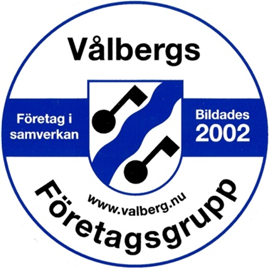 